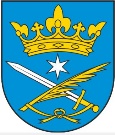      GMINA MIEJSKA WAŁCZnr sprawy: IRP.271.33.2024Wałcz, dnia 03.07.2024 r.INFORMACJA Z OTWARCIA OFERTNa podstawie art. 222 ust. 5 ustawy z dnia 11 września 2019 r. – Prawo zamówień publicznych (Dz. U. z 2023 r., poz. 1605 ze zm.) Zamawiający, Gmina Miejska Wałcz, informuje, że 3 lipca 2024 r. o godzinie 11:05 dokonano otwarcia ofert, złożonych w postępowaniu pn: Przebudowa ulicy Gdańskiej z przyległymi ulicami.W postępowaniu wpłynęły oferty następujących Wykonawców:/Zamawiający/Prowadząca sprawę: Ludwika Wikiełl.p.Nazwa i adres wykonawcyCena oferty brutto1INSTAL PUH Sp. z o.o.70-304 Szczecin, Andrzeja Małkowskiego 30/1NIP 8522672949384 872,12 zł2ASTA - BUD P.S.A64-920 Piła, Podgórna 12NIP 7642711338423 567,64 zł3DREN Sp. z o.o.73-210 Recz, Podgórna 26NIP 5941603868596 818,12 zł